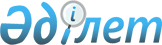 Об организации общественных работ для безработных Темирского района
					
			Утративший силу
			
			
		
					Постановление акимата Темирского района Актюбинской области от 3 февраля 2012 года № 33. Зарегистрировано Департаментом юстиции Актюбинской области 20 февраля 2012 года № 3-10-162. Утратило силу постановлением акимата Темирского района Актюбинской области от 14 апреля 2016 года № 96      Сноска. Утратило силу постановлением акимата Темирского района Актюбинской области от 14.04.2016 № 96.

      В соответствии со статьей 31 Закона Республики Казахстан от 23 января 2001 года № 148 "О местном государственном управлениии и самоуправлении в Республике Казахстан", статьями 7 и 20 Закона Республики Казахстан от 23 января 2001 года № 149 "О занятости населения" и во исполнение Постановления Правительства Республики Казахстан от 19 июня 2001 года № 836 "О мерах по реализации Закона Республики Казахстана от 23 января 2001 года "О занятости населения" акимат района ПОСТАНОВЛЯЕТ:

      1. Утвердить перечень организаций, в которых будут проводиться общественные работы, виды, объемы и условия общественных работ, согласно приложениям 1 и 2.

      2. Финансирование общественных работ производить из средств местного бюджета. Размер оплаты труда безработных, участвующих в общественных работах, утвердить в размере минимальной месячной заработной платы.

      3. Государственному учреждению "Темирский районный отдел занятости и социальных программ":

      1) заключить с работодателями договор на выполнение общественных работ с указанием конкретных условий труда;

      2) обеспечить направление безработных на общественные работы.

      4. Контроль за исполнением настоящего постановления возложить на заместителя акима района Калауова Н.

      5. Настоящее постановление вводится в действие по истечении десяти календарных дней после дня его первого официального опубликования и распространяется на правоотношения, возникшие с 1 января 2012 года.

 Перечень
организаций, в которых будут проводиться общественные работы Виды, объемы и условия общественных работ
					© 2012. РГП на ПХВ «Институт законодательства и правовой информации Республики Казахстан» Министерства юстиции Республики Казахстан
				
      Аким района

Б. Каниев
Приложение 2
к постановлению акимата района
от 3 февраля 2012 года № 33№

Организации

1

2

1

ГУ "Аппарат акима Темирского района"

2

ГУ "Управление юстиции Темирского района" (по согласованию)

3

ГУ "Аппарат акима Темирского городского округа"

4

ГУ "Аппарат акима Шубаркудукского поселкового округа"

5

ГУ "Аппарат акима Шубаршийского поселкового округа"

6

ГУ "Аппарат акима Саркульского сельского округа"

7

ГУ "Аппарат акима Кенкиякского сельского округа"

8

ГУ "Аппарат акима Кенестуского сельского округа"

9

ГУ "Аппарат акима Алтыкарасуского сельского округа" 

10

ГУ "Аппарат акима Каиндинского сельского округа" 

11

ГУ "Аппарат акима Таскопинского сельского округа" 

12

ГУ "Аппарат акима Аксайского сельского округа" 

13

ГУ "Аппарат акима Бородинского сельского округа" 

14

ГУ "Темирский районный суд" (по согласованию)

15

ГУ "Темирский районный отдел земельных отношений" 

16

ГУ "Темирский районный отдел по делам обороны" (по согласованию)

17

ГУ "Темирский районный отдел экономики, бюджетного планирования и предпринимательства" 

18

ГУ "Темирский районный отдел архитектуры, градостроительства и строительства" 

Приложение 2
к постановлению акимата района
от 3 февраля 2012 жылғы № 33№

Виды и

объемы

общественных

работ

Количество безработных, участвующих в

общественных работах

Количество безработных, участвующих в

общественных работах

Количество безработных, участвующих в

общественных работах

Количество безработных, участвующих в

общественных работах

Количество безработных, участвующих в

общественных работах

Количество безработных, участвующих в

общественных работах

Условия

общественных

работ

Условия

общественных

работ

№

Виды и

объемы

общественных

работ

Спрос

Предлож

ения

1-

квар

тал

2-квар

тал

3-квар

тал

4-

квар

тал

Продол

житель

ность

работы

(месяц

ев)

Источ

ник

финан

сиров

ания

1

2

3

4

5

6

7

8

9

10

1.Проект "Строительная бригада"

1.Проект "Строительная бригада"

1.Проект "Строительная бригада"

1.Проект "Строительная бригада"

1.Проект "Строительная бригада"

1.Проект "Строительная бригада"

1.Проект "Строительная бригада"

1.Проект "Строительная бригада"

1.Проект "Строительная бригада"

1.Проект "Строительная бригада"

Оказание

помощи в

решении

проблем

недостроен

ных, полураз

рушенных зда

ний, ремонта больниц,

школ, дет

ских садов и

других объек

тов бюджет

ной сферы,

прокладке

инженерных

сетей (водо

провод, газ,

канализация)

30

30

-

15

15

-

2

Районный бюджет

2.Проект "Ремонт дорог"

2.Проект "Ремонт дорог"

2.Проект "Ремонт дорог"

2.Проект "Ремонт дорог"

2.Проект "Ремонт дорог"

2.Проект "Ремонт дорог"

2.Проект "Ремонт дорог"

2.Проект "Ремонт дорог"

2.Проект "Ремонт дорог"

2.Проект "Ремонт дорог"

Оказание

помощи дорож

но-строитель

ным организа

циям области

в прокладке

новых и ремон

те существую

щих дорог,

благоустройс

тво стоянок

общественно

го транспор

та дальнего

следования

30

30

-

15

15

-

2

Район

ный

бюд

жет

3.Проект "Благоустройство населенных пунктов"

3.Проект "Благоустройство населенных пунктов"

3.Проект "Благоустройство населенных пунктов"

3.Проект "Благоустройство населенных пунктов"

3.Проект "Благоустройство населенных пунктов"

3.Проект "Благоустройство населенных пунктов"

3.Проект "Благоустройство населенных пунктов"

3.Проект "Благоустройство населенных пунктов"

3.Проект "Благоустройство населенных пунктов"

3.Проект "Благоустройство населенных пунктов"

Помощь в

благоустрой

стве и

озеленении

населенных

пунктов

(посадка

многолетних

насаждений,

деревьев и

уход за ни

ми, посадка

цветников,

организация

спортивных и

игровых пло

щадок для

детей, строи

тельство ле

довых город

ков)

60

60

-

30

30

-

2

Район

ный

бюд

жет

4.Проект "Сельскохозяйственные работы"

4.Проект "Сельскохозяйственные работы"

4.Проект "Сельскохозяйственные работы"

4.Проект "Сельскохозяйственные работы"

4.Проект "Сельскохозяйственные работы"

4.Проект "Сельскохозяйственные работы"

4.Проект "Сельскохозяйственные работы"

4.Проект "Сельскохозяйственные работы"

4.Проект "Сельскохозяйственные работы"

4.Проект "Сельскохозяйственные работы"

Оказание пом

ощи объектам

социальной

сферы в по

садке, выра

щивании и сборе карто

феля, овощей

и других про

дуктов огоро

дничества, в

летний пе

риод скаши

вание сена,

в работе на

пунктах иску

сственого

осеменения

животных

25

25

5

7

8

5

4

Район

ный

бюд

жет

5.Проект "Перепись"

5.Проект "Перепись"

5.Проект "Перепись"

5.Проект "Перепись"

5.Проект "Перепись"

5.Проект "Перепись"

5.Проект "Перепись"

5.Проект "Перепись"

5.Проект "Перепись"

5.Проект "Перепись"

Помощь в

проведении

республиканс

ких и регио

нальных обще

ственных кам

паний (опрос

общественно

го мнения и

участие в

переписи)

25

25

5

7

8

5

4

Район

ный

бюд

жет

6.Проект "Память"

6.Проект "Память"

6.Проект "Память"

6.Проект "Память"

6.Проект "Память"

6.Проект "Память"

6.Проект "Память"

6.Проект "Память"

6.Проект "Память"

6.Проект "Память"

Восстановле

ние историко

-архитектур

ных памятни

ков, благоу

стройство,

уборка и ох

рана кладбищ

5

5

-

3

2

-

6

Район

ный

бюд

жет

7.Проект "Содействие в проведении мероприятий района"

7.Проект "Содействие в проведении мероприятий района"

7.Проект "Содействие в проведении мероприятий района"

7.Проект "Содействие в проведении мероприятий района"

7.Проект "Содействие в проведении мероприятий района"

7.Проект "Содействие в проведении мероприятий района"

7.Проект "Содействие в проведении мероприятий района"

7.Проект "Содействие в проведении мероприятий района"

7.Проект "Содействие в проведении мероприятий района"

7.Проект "Содействие в проведении мероприятий района"

Помощь в

организации

масштабных

мероприятий

культурного

назначения

(спортивные

соревнования

и фестивали)

4

4

-

4

-

-

5

Район

ный

бюд

жет

8.Проект "Сбор земельных и имущественных налогов"

8.Проект "Сбор земельных и имущественных налогов"

8.Проект "Сбор земельных и имущественных налогов"

8.Проект "Сбор земельных и имущественных налогов"

8.Проект "Сбор земельных и имущественных налогов"

8.Проект "Сбор земельных и имущественных налогов"

8.Проект "Сбор земельных и имущественных налогов"

8.Проект "Сбор земельных и имущественных налогов"

8.Проект "Сбор земельных и имущественных налогов"

8.Проект "Сбор земельных и имущественных налогов"

Оказание

помощи в сбо

ре земель

ных и имуще

ственных на

логов в местный бюд

жет

4

4

-

4

-

-

6

Район

ный

бюд

жет

9.Проект "Сарбазы"

9.Проект "Сарбазы"

9.Проект "Сарбазы"

9.Проект "Сарбазы"

9.Проект "Сарбазы"

9.Проект "Сарбазы"

9.Проект "Сарбазы"

9.Проект "Сарбазы"

9.Проект "Сарбазы"

9.Проект "Сарбазы"

Помощь право

охранитель

ным органам

в охране об

щественного

порядка

20

20

5

5

5

5

5

Район

ный

бюд

жет

10.Проект "Улучшение экологии района"

10.Проект "Улучшение экологии района"

10.Проект "Улучшение экологии района"

10.Проект "Улучшение экологии района"

10.Проект "Улучшение экологии района"

10.Проект "Улучшение экологии района"

10.Проект "Улучшение экологии района"

10.Проект "Улучшение экологии района"

10.Проект "Улучшение экологии района"

10.Проект "Улучшение экологии района"

Помощь в

организации

работ по

экологическо

му оздоровле

нию региона

(прием и за

хоронения бы

товых отхо

дов, ликвида

ция стихий

ных свалок,

расчистка

лесов)

47

47

5

15

20

7

4

Район

ный

бюд

жет

Всего

250

250

20

105

103

22

-

